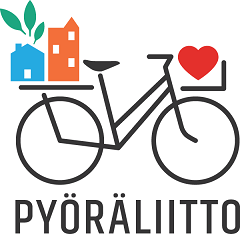 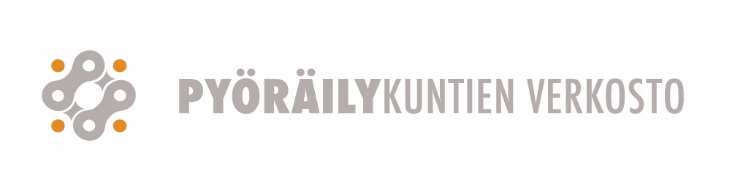 KOULULAISET POLKIMILLE: PYÖRÄILYKASVATUKSEN LUKUVUOSIKELLOPyöräilykuntien verkostossa suunniteltu pyöräilykasvatuksen kokonaisuus nivoutuu sujuvasti koulun vuosikiertoon. Syyslukukaudella pienimpienkin koululaisten pyöräily lähtee käyntiin Pyöräilevän koulubussin myötä. Itsenäisesti kouluun pyöräilevien oppilaiden kanssa on lukuvuoden aluksi hyvä kerrata keskeisimmät liikennesäännöt ja harjoitella liikenteessä liikkumista konkreettisissa tilanteissa, todellisissa liikenneympäristöissä. Liikennetaitojen ja pyöränkäsittelyvarmuuden hiomiseen sopii Koululaisten Pyöräilymerkki.Koulureittien tultua tutuiksi ei ole mitään syytä lopettaa pyöräilyä. Pyöräilykauden pidentämisestä ja ympärivuotisen pyöräilyn mahdollisuuksista muistuttavat lokakuussa järjestettävä Koulujen Kilometrikisa ja helmikuussa pyöräiltävä Pyörällä kouluun -päivä. Keväällä nautiskellaan lämpenevistä säistä ja valoisista aamuista toukokuun Pyöräilyviikolla ja sen yhteydessä toteutettavan Pyörällä kouluun -päivän merkeissä. Koululaisten Pyöräilymerkki sopii myös keväällä toteutettavaksi. Pyöräilykasvatuksen juurruttamiseksi tarvitaan useiden tahojen yhteistyötä. Pyöräilykuntien verkoston ja Pyöräliiton käynnissä oleva yhteishanke Arkimatkat aktiivisiksi – pyöräilykasvatus 2.0 on muodostanut pyöräilykasvatuksen verkoston, jossa kunkin toimijan voimia ja vahvuuksia hyödynnetään lasten arkipyöräilyn lisäämiseksi.PyöräilykummitoimintaPyöräilykummit ovat Pyöräilykuntien verkoston ja Pyöräliton kouluttamia vapaaehtoisia, joiden tehtävänä on kannustaa lapsia arkiliikkumiseen ja toimia tukena opettajille, jotka haluavat lisätä oppilaidensa pyöräilyä. Kummina voi toimia koululaisten pyöräilyn edistämisestä kiinnostunut aikuinen. Kummi voi sovitusti esimerkiksi lähteä opettajan tueksi pyöräretkelle, järjestää ajotaitoradan, ohjata pyöräilymerkkisuorituksia tai vaikkapa jutella oppilaitten kanssa pyöräilystä. Kummi voi myös toimia pyöräilevän koulubussin kuskina tai Pyörällä Kouluun -päivän pyöränkorjauspajan vetäjänä. Kummikoulutuksia on järjestetty syksyllä 2016 Lappeenrannassa, Helsingissä ja Tampereella. Lisää koulutuksia on tulossa eri puolille Suomea. Pyöräilevä koulubussi poljin.fi/fi/koulubussit Sovitun aikataulun ja sovittujen ”pysäkkien” kautta kulkeva aikuisten luotsaama pyöräreitti koulumatkoillePerheiden arkea helpottavaa yhteistyötäKoululaisten Pyöräilymerkki poljin.fi/fi/pyorailymerkki Pyöräilykasvatuksen opintokokonaisuus alakouluilleVahvistaa pyöränkäsittelytaitoja ja tukee liikenteessä liikkumistaVoidaan toteuttaa vaiheittain eri luokka-asteilla tai yhtenä kokonaisuutena esimerkiksi liikuntapäivän yhteydessäKoulujen Kilometrikisa lokakuussa www.kilometrikisa.fi/koulut/Leikkimielinen kisa, jossa kerätään yhdessä kilometrejä luokallePidentää pyöräilykautta Lisää liikuntaa koululaisten päiviinPyörällä kouluun -päivä helmikuussa touko- ja syyskuussa pyorallakouluun.fi/ Koko koulun pyöräilypäivä, jonka aikana voi esimerkiksi toteuttaa Koululaisten Pyöräilymerkin, tehdä pyöräretken, huoltaa polkupyöriä, ottaa ”minä ja polkupyörä” -selfieitä yms.